In general, counselor-client communication is protected by law and professional ethics.  Your records can only be released with your written permission, with the exception of the following:Threat of harm to self or othersSuspected child abuseSuspected abuse of elderly or disabledCourt-ordered release of recordsCONCERNSHow much do these concerns affect the following areas of your life:Academic SocialACADEMIC DATAPSYCHOLOGICAL INFORMATIONGender identity (please check all that apply): Female    Male    Trans Male   Trans Female    Non-Binary     Other __________________ Pronouns __________________Ethnic identity/background:	Multi-ethnic/racial Asian AmericanPacific Islander Chicano/Latino/HispanicAfrican American, Non-HispanicEuro American/Caucasian, Non-Hispanic	American Indian/Alaskan NativeOther  					International 				Decline to RespondRomantic partnership status:Single/Non-PartneredDatingSignificant RelationshipMarried/ Partnered SeparatedDivorced	Other  					Decline to RespondTell us about the people who raised you: (check all that apply)Biological parentsAdoptive parentsOther ______________________________Married/PartneredNever MarriedLiving TogetherSeparated  (Date:		)Divorced  (Date:  		)Father Deceased  (Date:		)Mother Deceased (Date:		)I have suffered a recent loss:deathrelationship endingdoes not applyI have had an unwanted sexual experience:  (check all that apply)before age 1818 or olderno unsuredecline to respondMy family has a history of: (check all that apply)CounselingPsychiatric HospitalizationAlcoholismAbuseDepressionEating DisordersPoor CommunicationOther  				None of theseI use alcohol/other drugsOnce a week or lessMore than once a weekDo not useThe following has resulted from my alcohol/drug    use:  (check all that apply)traffic violationruined relationshipblack outsfight with friendacademic problemsdifficulties with memoryother (specify):				does not applyPlease circle your preferred Clinician, if any:Justin BrewerHallie SnyderMikala MilliganIan KlossPlease indicate the degree to which each of these has been a problem/concern in the past month:             no         little       moderate     significant        concern    concern    concern        oncern  1                                 my substance use2                                 thoughts of ending my life3                                 intentions of ending my life4                                 thoughts of harming someone5                                 intentions of harming someone6                                 worthlessness/guilt  7                                 sadness/depression  8                                 getting extremely angry  9                                 sleeping  10                               mood shifts  11                               appetite  12                               weight loss/gain  13                               concentration  14                               memory  15                               low energy/fatigue  16                               headaches  17                               sex    18                              anxiety/panic  19                               trusting other people  20                               absent from classes too often  21                               thinking of dropping out of school  22                               indecision about career choice  23                               indecision about major24                               not sure LU is for me25                               going blank when I take tests/test anxiety26                               my sexual orientation 27                               my gender identity28                               financial problems29                               don’t like my body30                               my religious/spiritual beliefs31                               STD concerns32                               wasting time on my phoneStudent Signature: _______________________________________		Date: _______________________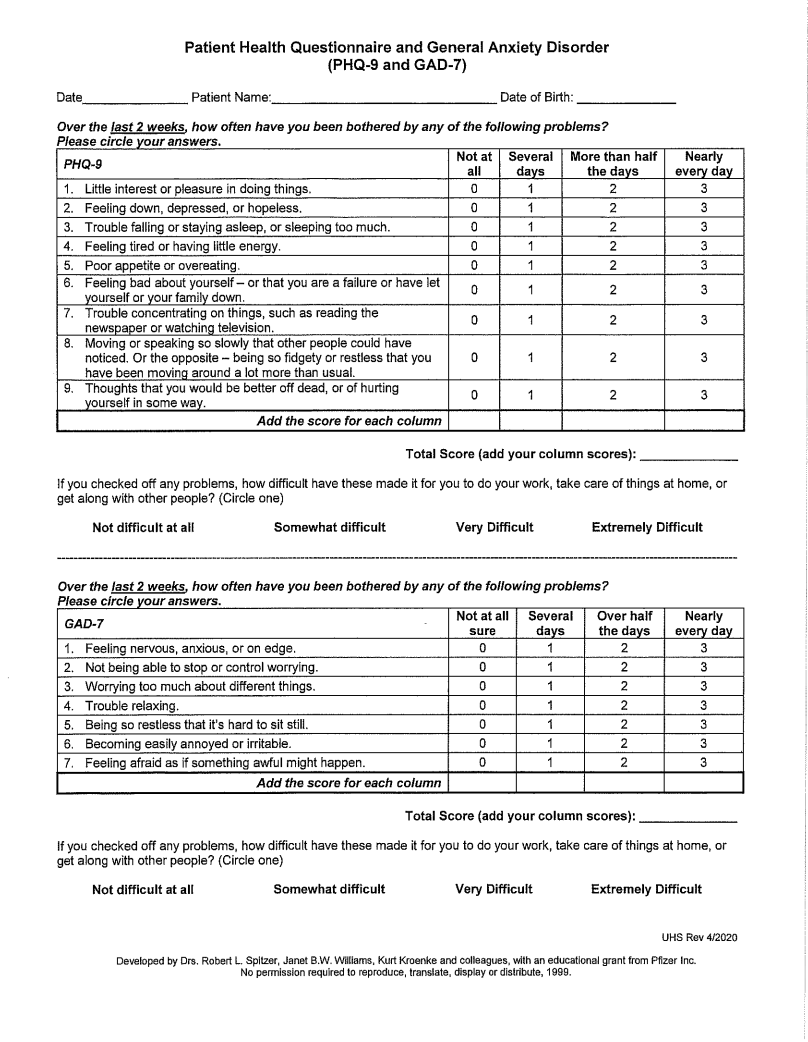 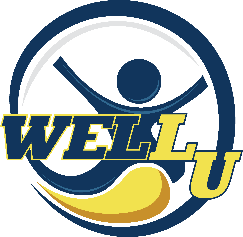 Student Rights and Responsibilities and Informed ConsentName: ________________________________                                                     Last                                                              FirstDOB: ______ L#: _______________________ Date: ____________________ RIGHTS                                                                     RESPONSIBILITIESRIGHTS                                                                     RESPONSIBILITIESServicesCounseling Services offers individual and group counseling as determined by the student’s needs.  When one’s needs exceed what Counseling Services can provide, a referral to an appropriate agency will be made.EligibilityFull time students or part-time students are eligible for services. Students who are not enrolled in the summer are not eligible for services until they return for classes in the fall. AppointmentsMost individual appointments are scheduled weekly and are 45 minutes long.  Group sessions vary according to the size and subject matter of the group. RespectCounseling Services places a high value on the dignity and worth of each individual regardless of gender, ethnicity, race, sexual orientation, age, citizenship, religion, socioeconomic status, physical and mental abilities.  Your counselor will respect you as an individual by keeping appointments or contacting you if a change is necessary, giving you complete attention during sessions, avoiding interruptions and providing you with the most effective counseling possible.  Risks and BenefitsCounseling can have both benefits and risks.  Given that your therapy may involve discussing issues of concern to you, you may experience discomfort.  However, it is through self-exploration that you can reach solutions.  Through therapy, a person can often improve relationships, gain a sense of empowerment, and resolve problems.  Every effort will be made by Counseling Services counselors to support you in your growthParticipationIn order to maximize your gains, your active participation in the counseling process is necessary.  Being on time is a must and will allow you to take full advantage of your appointment time. Students arriving more than 15 minutes late without notice cannot be guaranteed their scheduled appointment time.  No-Show PolicyIn some cases you may be scheduled for regular sessions on a weekly or bi-weekly basis. Should you need to cancel an appointment, you must do so as soon as possible and no later than 24 hours prior to the scheduled time.  If you do not keep an appointment you will be contacted by someone from Counseling Services to remind you of your next session. If you fail to keep two consecutive appointments without contacting anyone in counseling services your regular appointments will be taken off the calendar and that time made available to other students who may be in need of services.FeedbackAt the end of your treatment, you may be asked to complete an evaluation.  We encourage you to be forthcoming as we like to hear your opinion about our services.  Of course, you can provide us with feedback at any time during your therapy.  In the event that you are not satisfied with your counseling process, we encourage you to discuss this with your counselor.  If you are not willing to do so, or if your concern is not resolved to your satisfaction, schedule an appointment with the Director of the Student Wellness Center.  Every effort will be made to accommodate your needs which may include a possible counselor reassignment or other counseling options.  Informed ConsentPlease scan the QR code and scroll to the bottom of the page (or visit 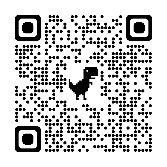 https://www.lander.edu/campus-life/wellness-center/counseling-services.html) to access information about your Counselor. In order to maximize effectiveness, your counselor may discuss your case with Counseling Services staff.  When relevant, your therapist may discuss your case with other professionals in Health or Disability Services.  In case of an afterhours emergency on campus contact the Lander University Police Department at 8911 from a landline on campus or 864-388-8222 from your cell phone. For off campus emergencies call 911.Counseling Services compiles general information on the services they provide.  Analyzing and reporting this data will be done for groups and will have no reference to you as an individual.  Counseling Services may, when deemed appropriate, refer students to outside agencies. Continuation with Counseling Services is contingent upon your follow through with all referrals. Students will be responsible for any fees charged by outside agencies.Should you engage in telehealth services with you acknowledge the following:There are potential benefits and risks of video-conferencing (e.g. limits to patient confidentiality) that differ from in-person sessions.  Confidentiality still applies for distance counseling services, and nobody will record the session without the permission from the others person(s).It is important to be in a quiet, private space that is free of distractions (including cell phone or other devices) during the session. You need to use a webcam or smartphone during the session. It is important to use a secure internet connection rather than public/free Wi-Fi. We need a back-up plan (e.g., phone number where you can be reached) to restart the session or to reschedule it, in the event of technical problems. We need a safety plan that includes at least one emergency contact and the closest ER to your location, in the event of a crisis situation.As your counselor, I may determine that due to certain circumstances, distance counseling is no longer appropriate and that we should resume our sessions in-person. ConfidentialityI hereby authorize Counseling Services to contact the following person in case of emergencyI hereby authorize Counseling Services to contact the following person in case of emergencyI hereby authorize Counseling Services to contact the following person in case of emergencyI hereby authorize Counseling Services to contact the following person in case of emergencyI hereby authorize Counseling Services to contact the following person in case of emergencyI hereby authorize Counseling Services to contact the following person in case of emergencyI hereby authorize Counseling Services to contact the following person in case of emergencyI hereby authorize Counseling Services to contact the following person in case of emergencyName:________________________________________________________________________________________Relationship:Relationship:______________________________________Address:________________________________________________________________________________________Phone:Phone:______________________________________________________________________________________________________________________________City/State                                                                                        ZipCity/State                                                                                        ZipI Identify to this person as: ___________________________________________      ___________________________                                           Name                                                                                                                     PronounsI Identify to this person as: ___________________________________________      ___________________________                                           Name                                                                                                                     PronounsI Identify to this person as: ___________________________________________      ___________________________                                           Name                                                                                                                     PronounsI Identify to this person as: ___________________________________________      ___________________________                                           Name                                                                                                                     PronounsI Identify to this person as: ___________________________________________      ___________________________                                           Name                                                                                                                     PronounsI Identify to this person as: ___________________________________________      ___________________________                                           Name                                                                                                                     PronounsI Identify to this person as: ___________________________________________      ___________________________                                           Name                                                                                                                     PronounsStudent Signature:Student Signature:____________________________________________________________________________________________________________Date:Date:______________________________________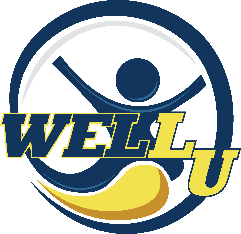 INTAKEName: ______________________________________                                                Last                                                              FirstL#: __________________________________ Email: __________________________________Phone#: __________________________________Date: ____________________ What concerns bring you to Counseling Services:______________________________________________________________________________________________________________________________________________________________________________________________________________________________________________________________________________________________________________________________________________________________________________________________________________________________________________________________________________________________What do you hope to accomplish through counseling: _________________________________________________________________________________________________________What do you hope to accomplish through counseling: ___________________________________________________________________________________________________________________________________________________________________________________________________________________________________________________________________________________________________________________________  No interferenceMild Interference Moderate Interference 12. Severe Interference   No interferenceMild Interference Moderate Interference 12. Severe Interference Classification:Classification:FreshmanFreshmanSophomoreSophomoreSophomoreJuniorJuniorJuniorSeniorGraduate StudentGraduate StudentGraduate StudentGraduate StudentGraduate StudentGraduate StudentGraduate StudentGraduate StudentGraduate StudentGraduate StudentYear Graduated from High School:Year Graduated from High School:Year Graduated from High School:Year Graduated from High School:Year Graduated from High School:____________________Major:____________________Current  GPA:Current  GPA:Current  GPA:______________________________Total Courses this Semester:Total Courses this Semester:Total Courses this Semester:Total Courses this Semester:Total Courses this Semester:____________________Hours:Hours:________________________________________In the past, my grades have been:In the past, my grades have been:In the past, my grades have been:In the past, my grades have been:In the past, my grades have been:ExcellentExcellentExcellentGood Good Good Good FairFairFairPoorPoorPoorPoorGrades expected this semester:Grades expected this semester:Grades expected this semester:Grades expected this semester:Grades expected this semester:ExcellentExcellentExcellentGood Good Good Good FairFairFairPoorPoorPoorPoorPrevious counseling or psychotherapy?Previous counseling or psychotherapy?Previous counseling or psychotherapy?YesNoFrom Where / Whom?From Where / Whom?____________________________When?_________________________________________________________________________________________________________________________________________________________________________________________________________________________________________________________________________For how long?____________________________Purpose:Purpose:______________________________________________________________________________________________________________________________________________________________________________________________________________________________________________________________________________________________________________________________________________________________________________________________________________________________________________________________________________________________________________________________________________________________________________________________________________________________________________________________________________________________________________________________________________________________________________________________________________________________________________________________________________________________________________________________________________________________________________________________________________________________________________________________________________________________________________________________________________________________________________________________________________________________________________________________________________________________________________________________________________________________________________________________________________________________________________________________________________________________Previous psychiatric hospitalization(s)?Previous psychiatric hospitalization(s)?Previous psychiatric hospitalization(s)?YesNoNoWhat hospital?____________________________When?_________________________________________________________________________________________________________________________________________________________________________________________________________________________________________________________________________Length of stay?____________________________Current Medications: ________________________________________________________________________________________Current Medications: ________________________________________________________________________________________Current Medications: ________________________________________________________________________________________Current Medications: ________________________________________________________________________________________Current Medications: ________________________________________________________________________________________Current Medications: ________________________________________________________________________________________Current Medications: ________________________________________________________________________________________Current Medications: ________________________________________________________________________________________